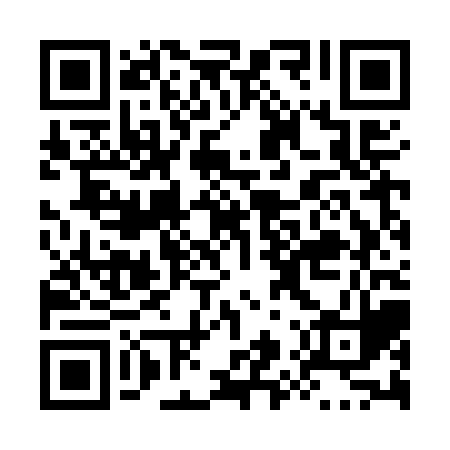 Prayer times for Rosegrove Beach, Ontario, CanadaMon 1 Jul 2024 - Wed 31 Jul 2024High Latitude Method: Angle Based RulePrayer Calculation Method: Islamic Society of North AmericaAsar Calculation Method: HanafiPrayer times provided by https://www.salahtimes.comDateDayFajrSunriseDhuhrAsrMaghribIsha1Mon3:255:251:246:529:2311:242Tue3:255:261:246:529:2311:243Wed3:255:261:256:529:2211:234Thu3:265:271:256:529:2211:235Fri3:265:281:256:529:2211:236Sat3:275:291:256:529:2111:237Sun3:275:291:256:529:2111:238Mon3:285:301:256:519:2011:239Tue3:285:311:256:519:2011:2210Wed3:295:321:266:519:1911:2211Thu3:295:331:266:519:1811:2212Fri3:305:341:266:509:1711:2213Sat3:305:351:266:509:1711:2114Sun3:315:361:266:509:1611:2015Mon3:335:371:266:499:1511:1916Tue3:355:381:266:499:1411:1717Wed3:365:391:266:489:1311:1518Thu3:385:401:266:489:1211:1319Fri3:405:411:266:479:1111:1220Sat3:425:421:276:479:1011:1021Sun3:445:431:276:469:0911:0822Mon3:465:451:276:459:0811:0623Tue3:485:461:276:459:0711:0424Wed3:515:471:276:449:0611:0225Thu3:535:481:276:439:0411:0026Fri3:555:491:276:439:0310:5827Sat3:575:511:276:429:0210:5528Sun3:595:521:276:419:0110:5329Mon4:015:531:276:408:5910:5130Tue4:035:541:276:398:5810:4931Wed4:055:561:266:398:5710:47